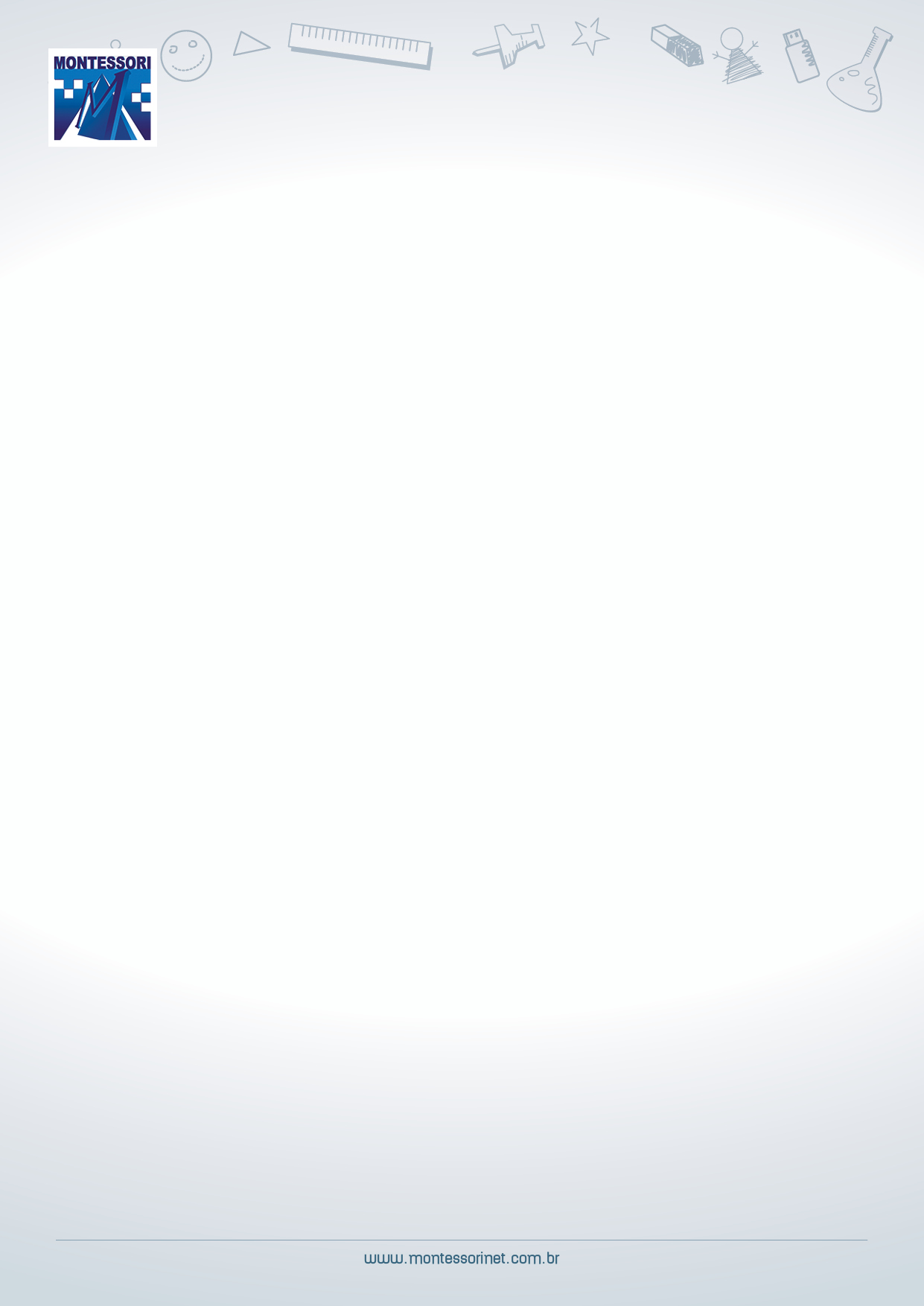 Data para entrega* dos materiais de 17/01 à 21/01 *Todo material deve ser etiquetado com o nome do aluno(a) e a turmaObservações:Os itens de PAPEIS E FOLHAS* poderão ficar armazenados na papelaria com o envio do VALE para a escola;O material do ano anterior que ainda estiver em bom estado pode ser reaproveitado;A lista de material estará disponível nas papelarias:                                 Papelaria Tia Wi 5011-4155 – E-mail: papelariatiawi@gmail.com – Whatsapp (11) 9 8366 9441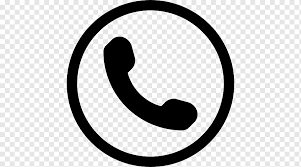 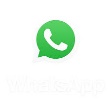 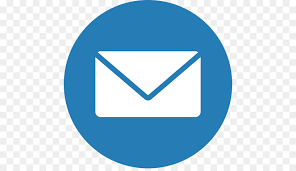 Lumar Papelaria          5011-4948         papelaria@lumarpapelaria.com.br        (11) 99121-0128ESCRITA2Estojos de zíper com divisórias2Borrachas - branca Faber Castell6Lápis grafite nº 02 1Caneta de retroprojetor preta, duas pontas 1Conjunto de canetas hidrográficas (canetinha) 12 cores 1Caixa de GIZÃO de cera grosso com 12 cores Acrilex ou Giotto1Caixa de lápis de cor 24 cores TRIS ou FABER-CASTELL2Colas branca Tenaz 110 grs.2Colas bastão GIOTTO ou PRITT 40g1Apontador com depósito1Tesoura sem ponta MUNDIAL1Régua de 15 cmCADERNOS e PASTAS5Cadernos Universitários Brochura, capa dura GRANDE de 48 fls. (Port/Mat/ Geo/Hist/Cien)1Caderno de Cartografia 48 fls.1Caderno de Música GRANDE4Pastas Romeu e Julieta (macho e fêmea de Papelão) - COR: AZUL1Pasta MALETA Ofício com 4 cm de espessura - COR: AZUL20Saquinhos Ofício A4 – 4 furos1Caixa organizadora POLIBRAS (280x120x175)- COR: AZULPEDAGÓGICO1Dicionário Português - NOVA ORTOGRAFIA1Jogo Pedagógico (sugestões: quebra-cabeça, jogos de tabuleiro, jogos coletivos) ARTES1Pincel chato nº 21Pincel chato nº 141Kit tinta guache – 12 cores1Kit tinta PVA para Artesanato – 6 cores1Camiseta para trabalho de pintura (pode ser do papai ou da mamãe)1Massa de E.V.A. – 50 grs (cores sortidas)1Tela para pintura 20X3011Rolo durex largo transparente 48x40Rolo fita crepe larga branca 48x502Massinha de modelar UTI GUTI ou ACRILEX – 12 coresPAPÉIS e FOLHAS100Folhas de papel Sulfite A4 branca 1Papel TEXTURA VISUAL 1 - ECOCORES A4, 7 cores, 36 fls.- Novaprint1Papel LISO - ECOCORES A4, 21 cores, 42 fls.- Novaprint1Bloco CANSON BRANCO ou CREME A4 ,140 grs, 20 fls4Folhas de EVA LISO -  CORES SORTIDAS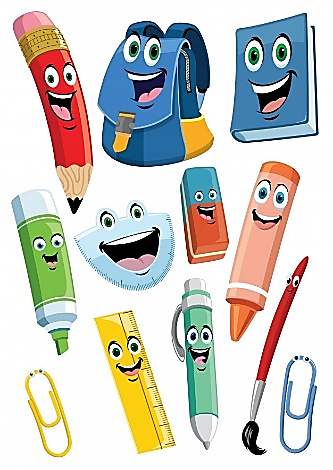 1Folhas de EVA GLITER -  CORES SORTIDAS2Folhas de Papel CREPOM -  CORES SORTIDAS 4Metros TNT COR: ROXO (sem corte) HIGIENE1Bolsinha de higiene com Creme Dental e Escova Dental (trocar a cada 3 meses)2Caixas de lenço de papel 1Porta Máscaras limpas/sujasLIVRO PARADIDÁTICO (LEITURA)1Rimas Saborosas – Editora Moderna1Artistas Famosos Tarsila do Amaral